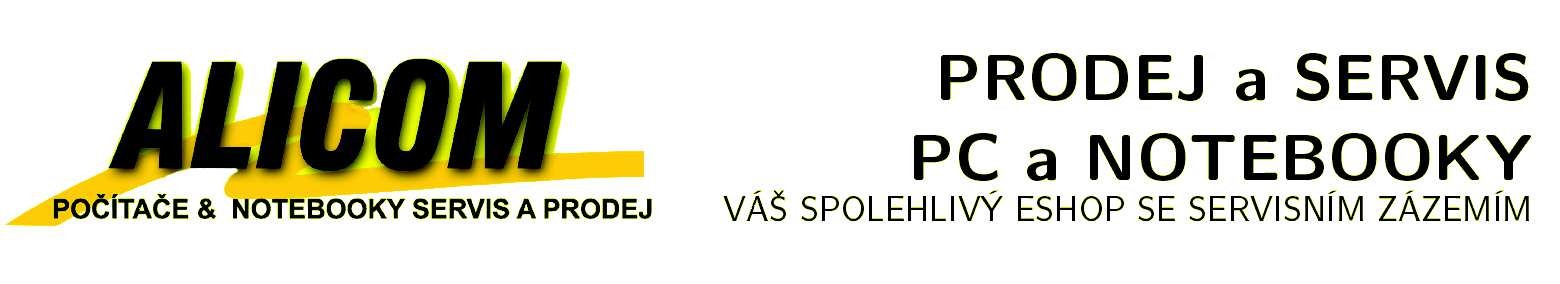 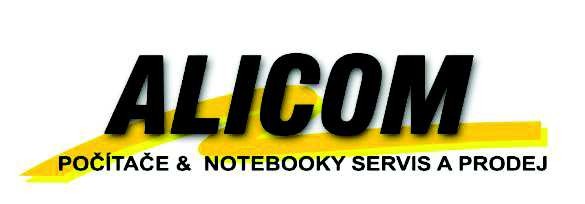 ALICOM , nabídkový list	Lubas Jiří  , obchodní řediteldatum  28.04.2017 Notebook 1	Lenovo TP E570 p/n 20H5006UMC	15	18 750 Kč	281 250 KčBrašna na notebook do 15,6"	15 Notebook 2	ACER NTB TMP449-G2-M-37DD p/n NX.VEFEC.002	15	15 998 Kč	239 970 KčBrašna na notebook 14"	15LG CDR DVD±R/±RW/RAM Drive GP57EB40 Slim External black	15 Počítačová sestava 1	                                                                         ALICOM , zakázková sestava		20	13 888 Kč	277 760 Kč CPU INTEL Core i5-7400 3GHz 6MB L3 LGA1151, VGA - BOXGIGABYTE VGA NVIDIA GT740 2GB DDR5 (Overclock)MSI MB Sc LGA1151 B150M PRO-VDH, Intel B150, 4xDDR4, GbLAN, mATX DIMM DDR4 8GB 2133MHz, CL15, 1R x8, KINGSTON ValueRAM TRANSCEND SSD 230S, 256GB, SATA III 6Gb/s, 3D TLC, Aluminum caseEUROCASE skříň MC X201 black, micro tower, 2x USB, 2x audio, bez zdroje LG CDR DVD±R/±RW/RAM Drive GH24NS SATAiTec Internal USB 3.0 Front Panel Extender 2 PortWindows 10 Pro 64bit CZ Počítačová sestava 2	                                                                         ALICOM , zakázková sestava		10	7 955 Kč	79 550 Kč CPU INTEL Pentium G4600 3,6GHz 3MB L3 LGA1151, VGA - BOXMSI MB Sc LGA1151 H110M PRO-VD, Intel H110, 2xDDR4, VGA+DVI, GbLAN, mATX DIMM DDR4 4GB 2133MHz, CL15, SR x8, KINGSTON ValueRAMTRANSCEND SSD 230S, 128GB, SATA III 6Gb/s, 3D TLC, Aluminum caseEUROCASE zdroj ATX-350W, APFC, CE, CB, ErP2014, účinnost 85%EUROCASE skříň MC X201 black, micro tower, 2x USB, 2x audio, bez zdroje LG CDR DVD±R/±RW/RAM Drive GH24NS SATAWindows 10 Pro 64bit CZDigitálnǔ podepsal Jiǲí Lubas Datum: 2017.04.28 12:51:46 +02'00'cena bez DPH	975 115 KčDPH	204 774 Kčcena vč. DPH	1 179 889 Kč Monitor 22"	 AOC MT LCD - WLED 21,5" E2270SWDN, 1920x1080, 20M:1, 200cd/m,5ms, D-Sub, DVI151 955 Kč29 325 Kč Monitor 24"	ACER LCD 24" (61cm), S240HLbid, černý152 310 Kč34 650 Kč klávesnice	C-TECH klávesnice KB-102 USB, slim, black, CZ/SK3085 Kč2 550 KčmyšC-TECH myš WM-07, černá, USB1550 Kč750 Kčmyš bezdrátováC-TECH myš WLM-01, černá, bezdrátová, USB nano receiver20105 Kč2 100 Kčprodloužená záruka PCprodloužení záruky o 1 rok20150 Kč3 000 Kčprodloužená záruka NBprodloužení záruky o 1 rok20555 Kč11 100 KčPředinstalace + migrace datPředinstalace + migrace dat101 311 Kč13 110 Kč